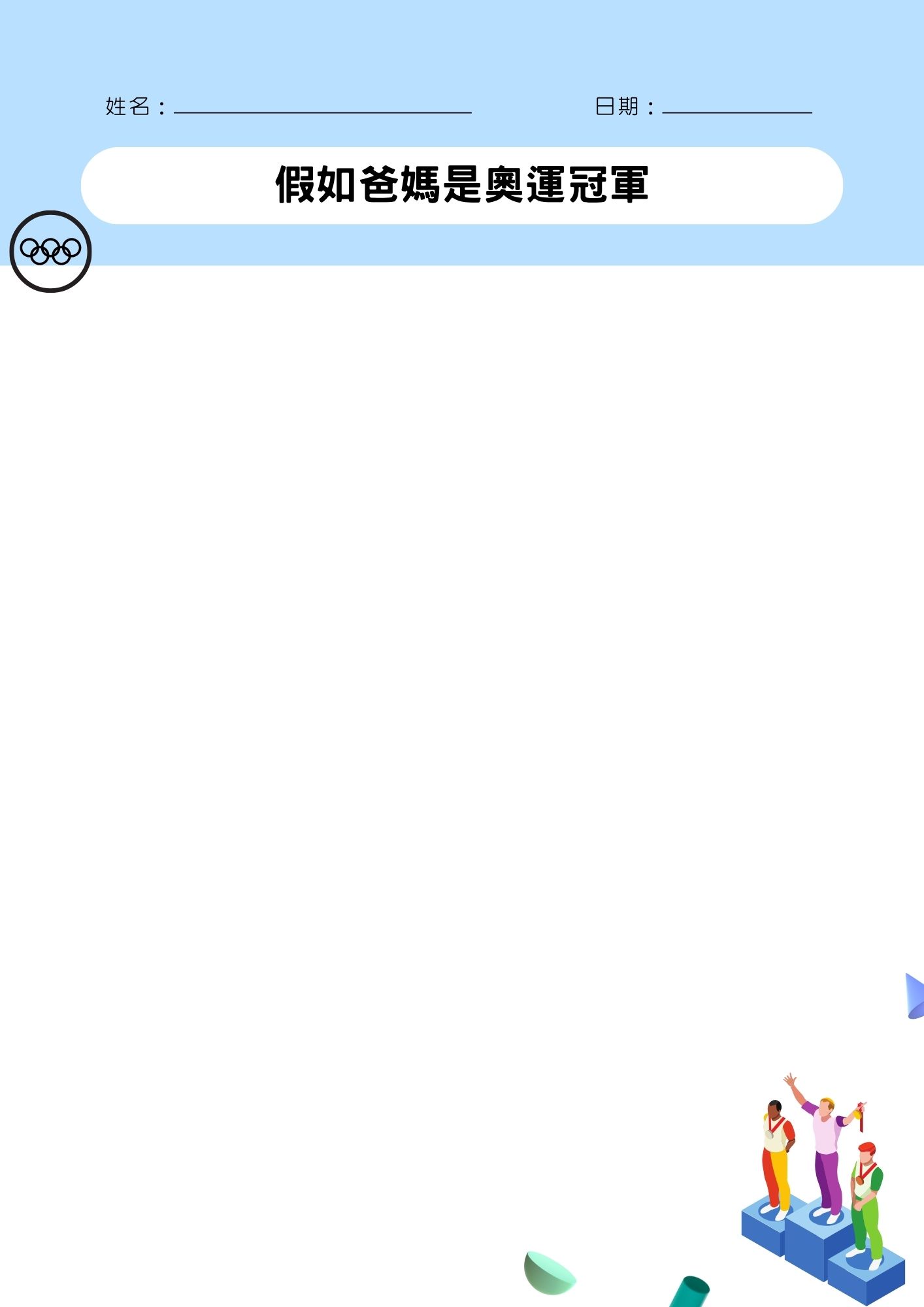 立意：從子女的角度，觀察和欣賞爸爸媽媽的對自己無微不至的愛和關懷。反思父母對子女的愛。發揮創意，設想假如爸爸媽媽是奧運冠軍，他們會是哪一項比賽的高手；他們的天賦，對照顧「我」有何幫助，並賦予故事一個主題思想。思考方向你的答案：思考問題故事背景設想爸爸／媽媽是哪一項奧運比賽的冠軍？設想他們過去的訓練是如何艱苦？設想他們的身份和能力，對照顧「我」有甚麼影響？ 故事情節有沒有兩、三個日常生活的小片段，展現爸爸媽媽的全能？設想他們為何會放棄運動員身份？他從他們身上學到甚麼價值觀？（堅毅、勤勞）結局與主題對於爸爸媽媽的付出，你有甚麼看法？對此有何反思？如何展現你對爸爸媽媽的感恩之心？問題故事背景故事情節結果與主題